Uitvoeren BIOS updateLET OP! Zorg er ter alle tijden voor dat de adapter is aangeslotenOpen de map 1.ECflash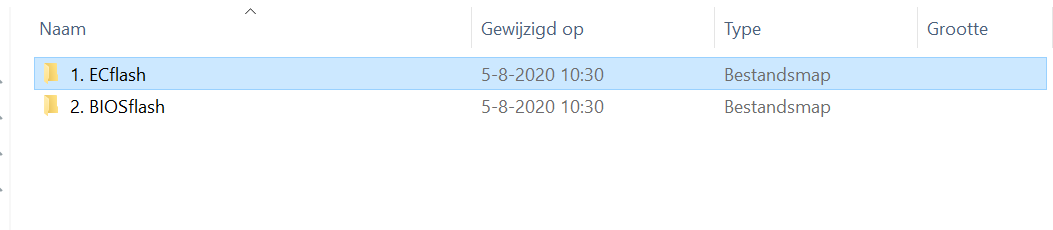 Open de map WinFlash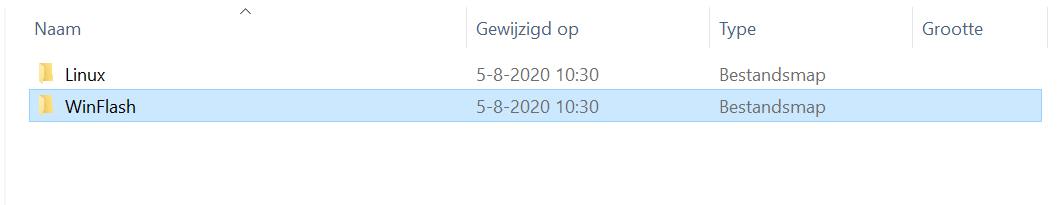 Dubbel klik op de toepassing ECWinflash.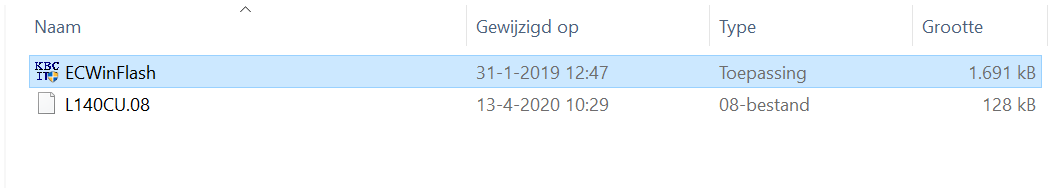 Wanneer het volgende venster verschijnt klikt u op OK.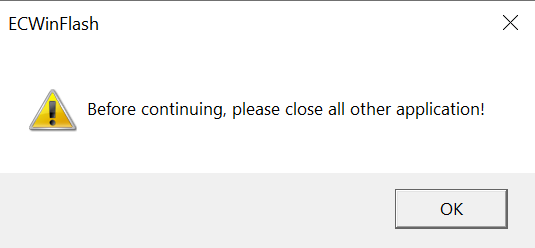 Hierna verschijnt nog een venster. Klik hier nogmaals op OK. 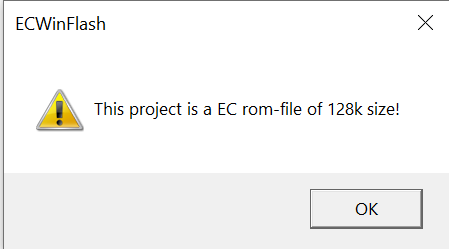 De toepassing opent. Klik op het menu om een bestand te selecteren om het flashen te starten.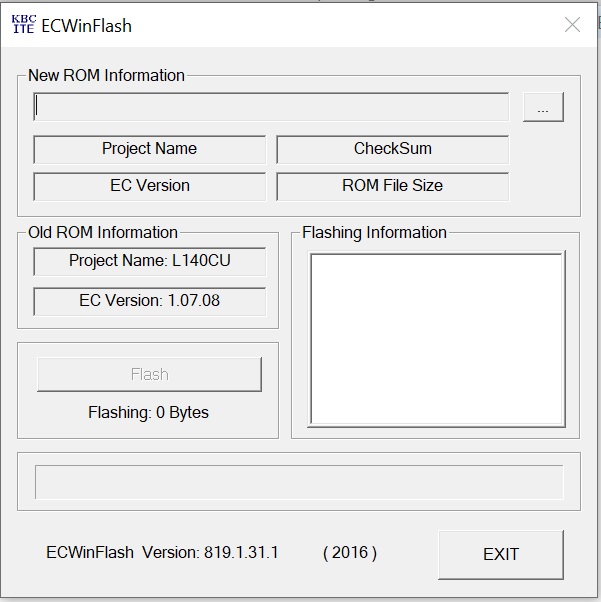 Selecteer het bestand “L140CU.08” en klik vervolgens op Openen. 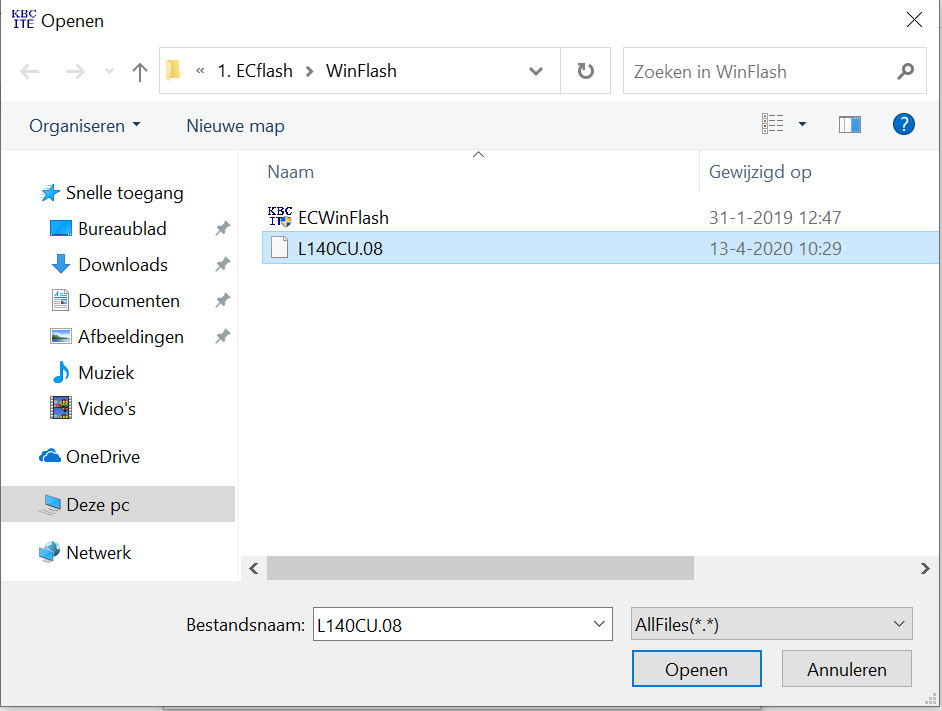 Wanneer het bestand geselecteerd is, klikt u op Flash. 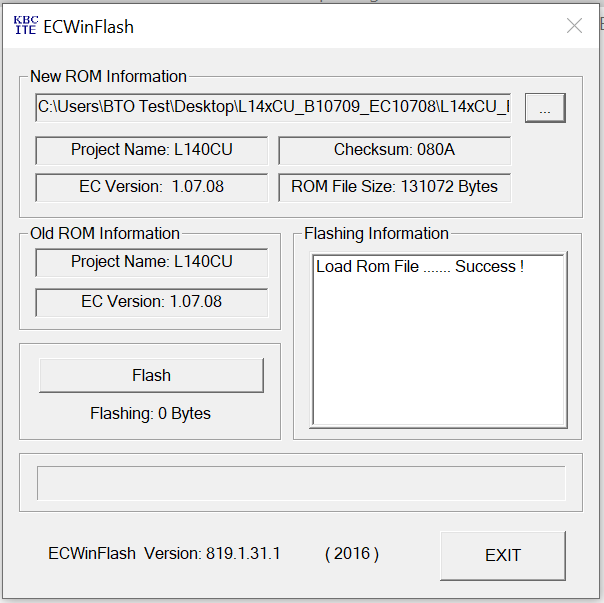 Het volgende venster verschijnt. Klik op OK.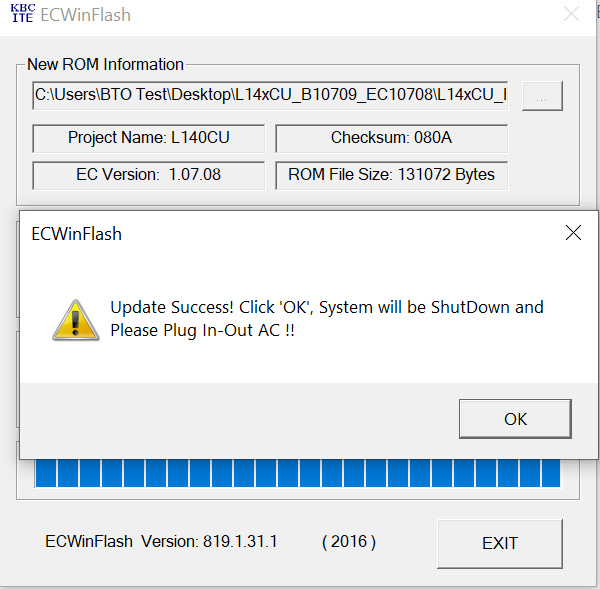 De notebook zal zich zelf uitschakelen. Zodra de notebook is uitgeschakeld kunt u de notebook handmatig weer aanzetten.LET OP! Nu dient nog de BIOS flash uitgevoerd te worden.Uitvoeren BIOS flashOpen de map 2.BIOSflash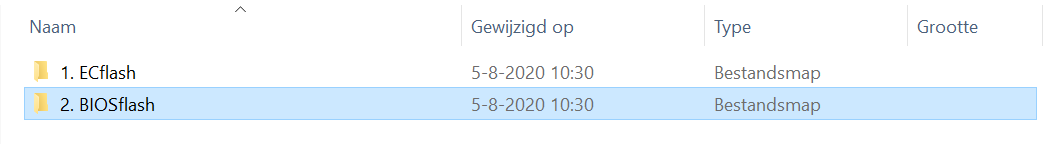 Open de Map ALL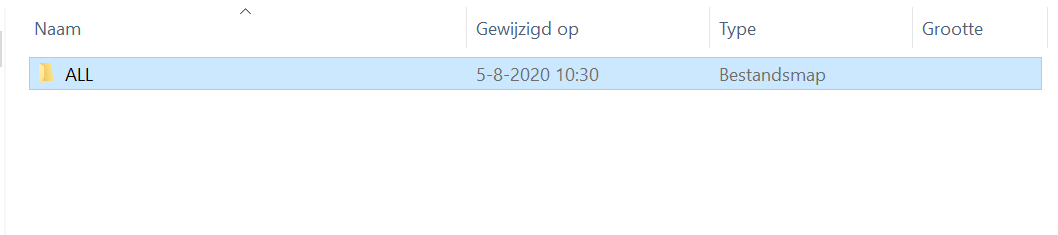 Dubbel klik op de toepassing “L140CU09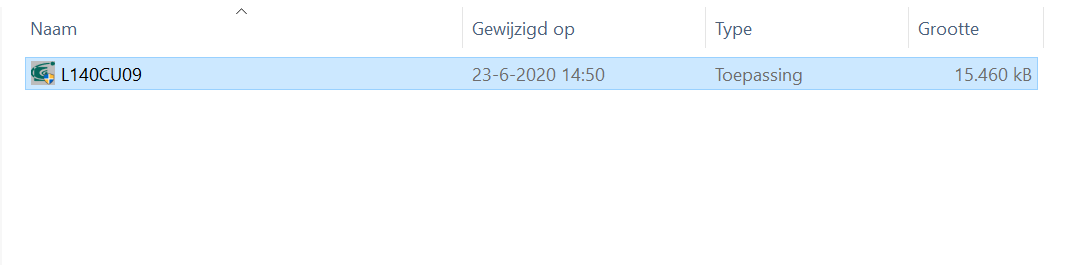 Wanneer het volgende venster verschijnt, klikt u op OK. 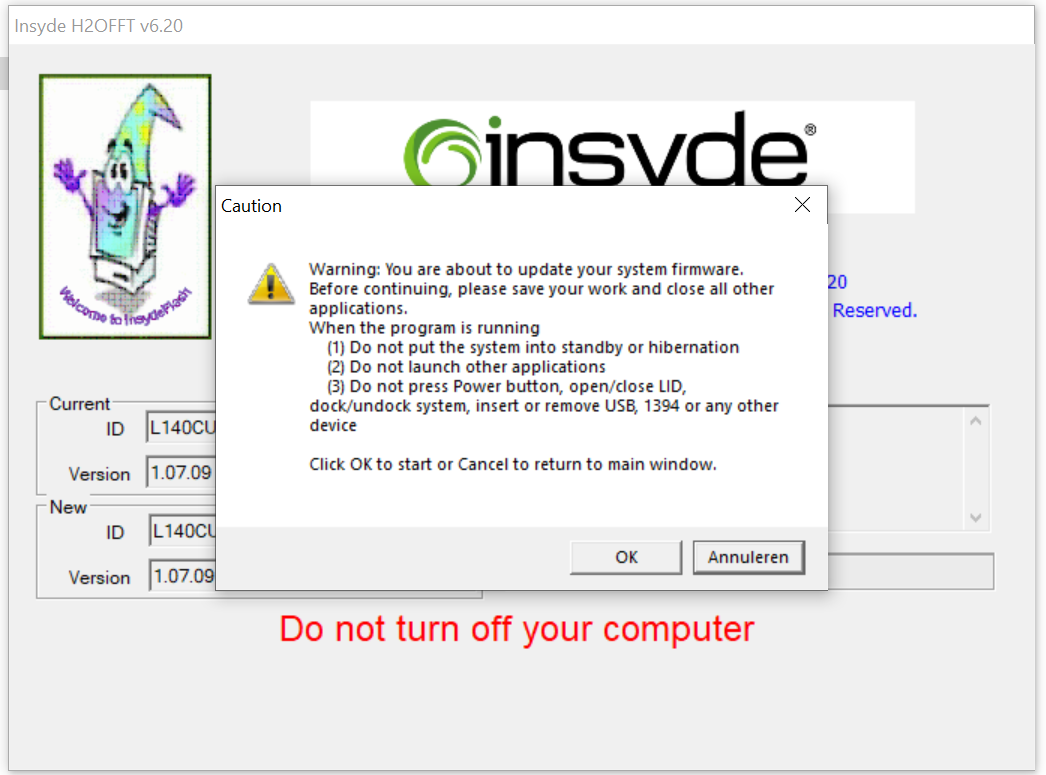 De notebook zal opnieuw opstarten en het volgende scherm zult u te zien krijgen. Schakel de computer niet uit tot deze uit zich zelf opnieuw opstart.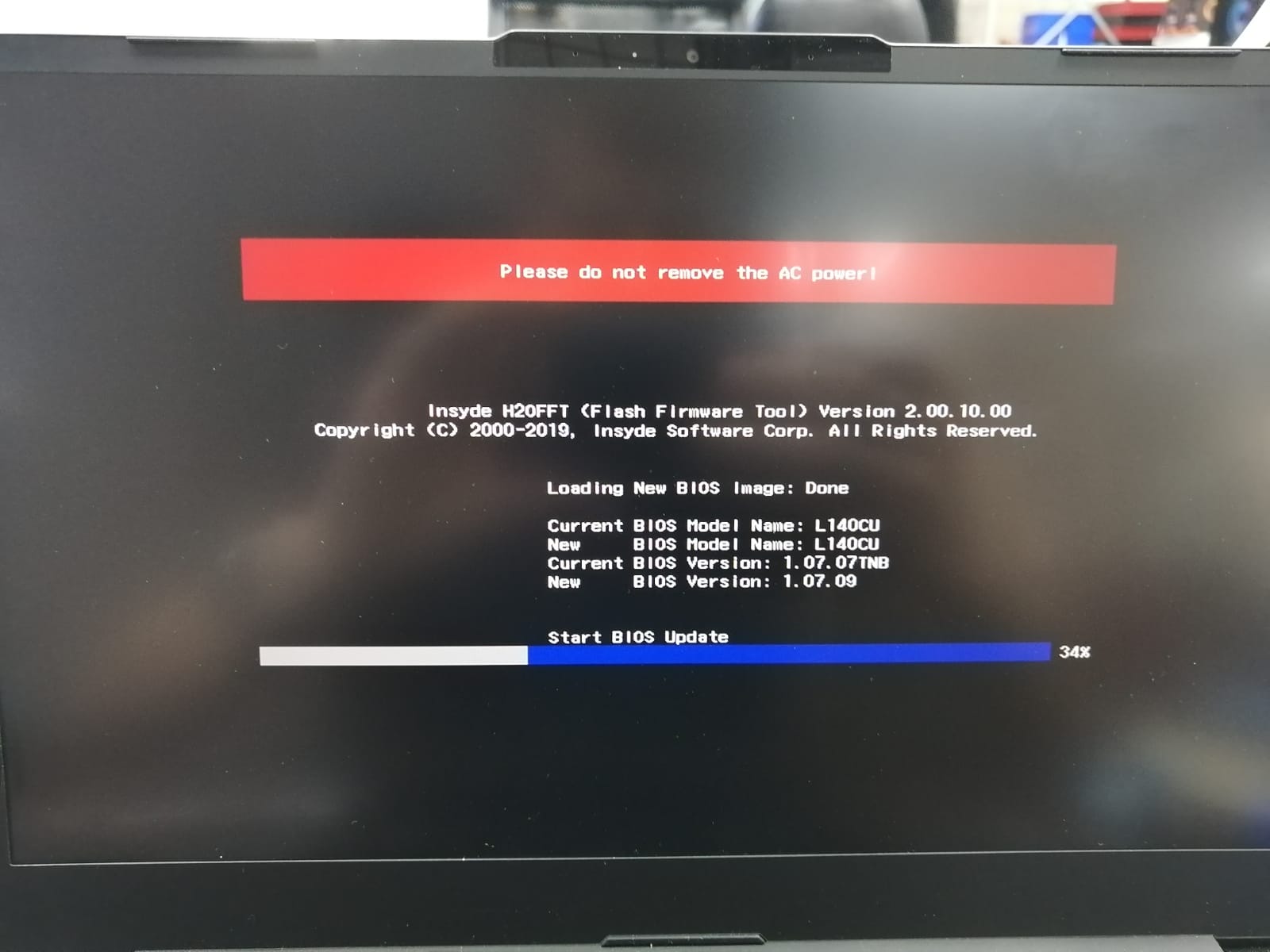 De Notebook zal opnieuw opstarten. U kunt hierna uw werkzaamheden weer vervolgen. De  BIOS update is uitgevoerd.